COURSE TEXTBOOK LIST INFORMATION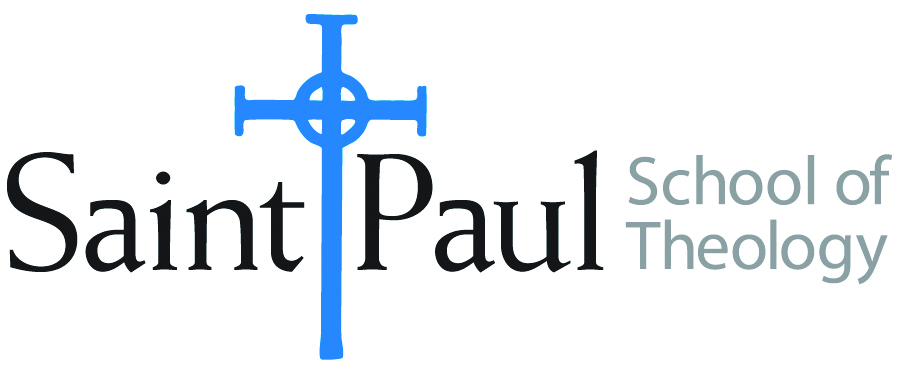 FACULTY INSTRUCTIONSFACULTY INSTRUCTIONSSTUDENT INSTRUCTIONS(Both Campuses)STUDENT INSTRUCTIONS(Both Campuses)For each semester taught, faculty should complete and submit a new form each time the course is taught and returned. Forms are due by the first day of registration for a given term.  DESKCOPY – ordered by faculty and adjuncts at a $200 max for 1st time use of text per course.  Please fill out an Expense Reimbursement Form, attach all actual/delivered receipts, return via email or mail, and this should be reimbursed with your first stipend payment (or next payroll payment)For each semester taught, faculty should complete and submit a new form each time the course is taught and returned. Forms are due by the first day of registration for a given term.  DESKCOPY – ordered by faculty and adjuncts at a $200 max for 1st time use of text per course.  Please fill out an Expense Reimbursement Form, attach all actual/delivered receipts, return via email or mail, and this should be reimbursed with your first stipend payment (or next payroll payment)Students may acquire textbooks by ordering online via Amazon or other book retailer and having books shipped to them.  Regardless of shopping / ordering method, students may check Cokesbury online for discount on text and certain texts may be sent free delivery. Students may acquire textbooks by ordering online via Amazon or other book retailer and having books shipped to them.  Regardless of shopping / ordering method, students may check Cokesbury online for discount on text and certain texts may be sent free delivery. COURSE INSTRUCTOR(S)Lisa WolfeLisa WolfeLisa WolfeCOURSE NUMBER & SECTIONHBS 428 Hybrid HBS 428 Hybrid HBS 428 Hybrid COURSE NAMEWomen in the Hebrew BibleWomen in the Hebrew BibleWomen in the Hebrew BibleCOURSE SEMESTER & YEAR  Summer 2022Summer 2022Summer 2022DATE OF SUBMISSION3/8/223/8/223/8/22BOOK TITLE and EDITION(include subtitle if applicable)BOOK TITLE and EDITION(include subtitle if applicable)AUTHOR(S)# of PAGES to be read# of PAGES to be readPUBLISHER and  DATEPUBLISHER and  DATE13-Digit ISBN(without dashes)13-Digit ISBN(without dashes)LIST PRICE(est)LIST PRICE(est)1More Than a Womb: Childfree Women in the Hebrew Bible as Agents of the Holy.Davison, LisaEugene: Cascade Press, 2021Eugene: Cascade Press, 202197816203295359781620329535https://wipfandstock.com/9781620329535/more-than-a-womb/https://wipfandstock.com/9781620329535/more-than-a-womb/2Women’s Lives in Biblical TimesEbeling, Jennie R.New York: T&T Clark, 2010New York: T&T Clark, 2010978056719644697805671964463Womanist Midrash: A Reintroduction to the Women of the Torah and the ThroneGafney, Wilda C.Louisville: Westminster John Knox, 2017Louisville: Westminster John Knox, 2017978066423903997806642390394Just Wives? Stories of Power and Survival in the Old Testament and TodaySakenfeld, Katharine DoobLouisville, Westminster John Knox, 2003Louisville, Westminster John Knox, 2003978066422660297806642266025Women's Bible CommentaryNewsom, Carol A., Jacqueline E. Lapsley and Sharon H. Ringe, eds.Third Edition, Revised and UpdatedThird Edition, Revised and Updated978066423707397806642370736Ruth, Esther, Song of Songs, and JudithWolfe, Lisa M. Eugene, OR: Cascade Press, 2011Eugene, OR: Cascade Press, 2011978160608520297816060852027Women in the Hebrew BibleEngelhardt; Adegbite; Almquist-Murray; Kunz-Lübecke; Feinman; WolfePoint of View PublishingPoint of View PublishingE-Book https://www.amazon.com/Women-Hebrew-Bible-Point-Publishing-ebook/dp/B08G1Y8L4N/ref=sr_1_14?qid=1646777185&refinements=p_27%3APoint+of+View+Publishing&s=digital-text&sr=1-14   E-Book https://www.amazon.com/Women-Hebrew-Bible-Point-Publishing-ebook/dp/B08G1Y8L4N/ref=sr_1_14?qid=1646777185&refinements=p_27%3APoint+of+View+Publishing&s=digital-text&sr=1-14   TOTAL Number of Pages to Be ReadTOTAL Number of Pages to Be ReadBOOK TITLE and EDITION(include subtitle if applicable)BOOK TITLE and EDITION(include subtitle if applicable)AUTHOR(S)AUTHOR(S)# of PAGES to be read# of PAGES to be readPUBLISHER and  DATEPUBLISHER and  DATE13-Digit ISBN(without dashes)13-Digit ISBN(without dashes)LIST PRICE(est)LIST PRICE(est)1Missing Persons and Mistaken Identities: Women and Gender in Ancient IsraelBird, PhyllisBird, PhyllisPhiladelphia: Fortress, 1997Philadelphia: Fortress, 19972Daughters of Miriam: Women Prophets in Ancient IsraelGafney, Wilda CGafney, Wilda CPhiladelphia: Fortress Press, 2008Philadelphia: Fortress Press, 20083Women in Scripture: A Dictionary of Named and Unnamed Women in the Bible, the Apocryphal/Deuterocanonical Books, and the New TestamentMeyers, Carol, Toni Craven, and Ross Shepard Kraemer, eds.Meyers, Carol, Toni Craven, and Ross Shepard Kraemer, eds.Grand Rapids, MI: Eerdmans, 2001Grand Rapids, MI: Eerdmans, 20014Women’s Bible CommentaryNewsom, Carol Ann, and Sharon H. Ringe, eds.Newsom, Carol Ann, and Sharon H. Ringe, eds.2nd ed. Louisville: Westminster John Knox, 19982nd ed. Louisville: Westminster John Knox, 1998The Woman’s Bible.Stanton, Elizabeth CadyStanton, Elizabeth Cady1895. Repr., Boston: Northeastern University Press, 1993.1895. Repr., Boston: Northeastern University Press, 1993.God and the Rhetoric of SexualityTrible, PhyllisTrible, PhyllisOBT. Philadelphia: Fortress, 1978OBT. Philadelphia: Fortress, 1978Texts of Terror: Literary-Feminist Readings of Biblical NarrativesOBT. Philadelphia: Fortress, 1984.OBT. Philadelphia: Fortress, 1984.Battered Love: Marriage, Sex, and Violence in the Hebrew Prophets. Weems, Renita JWeems, Renita JOBT. Minneapolis: Fortress, 1995OBT. Minneapolis: Fortress, 1995Wisdom Commentary SeriesBarbara E. Reid, Series EditorBarbara E. Reid, Series EditorLiturgical Press, 2015-2020.Liturgical Press, 2015-2020.